Idén is vár a Richter egyetemistákat célzó ötletversenye, jelentkezz a Richter MindRunra!2024-ben ismét meghirdetjük különleges ötletmaraton versenyünket, melyre olyan alap- és mesterszakos hallgatók jelentkezését várjuk, akik szeretnek közösen gondolkozni, csapatban dolgozni, nyitottak a kihívások és a kreatív feladatok, új megoldásmódok iránt, és szívesen próbára teszik eddig megszerzett tudásukat és képességeiket.A hallgatók február 4-ig nyújthatják be pályázatukat, hogy bekerülhessenek azon szerencsés kiválasztott közé, akik részt vehetnek 2024. február 23-25. között a Richter MindRunon. A jelentkezés egyénileg történik, a csapatokat a helyszínen alakítjuk ki. 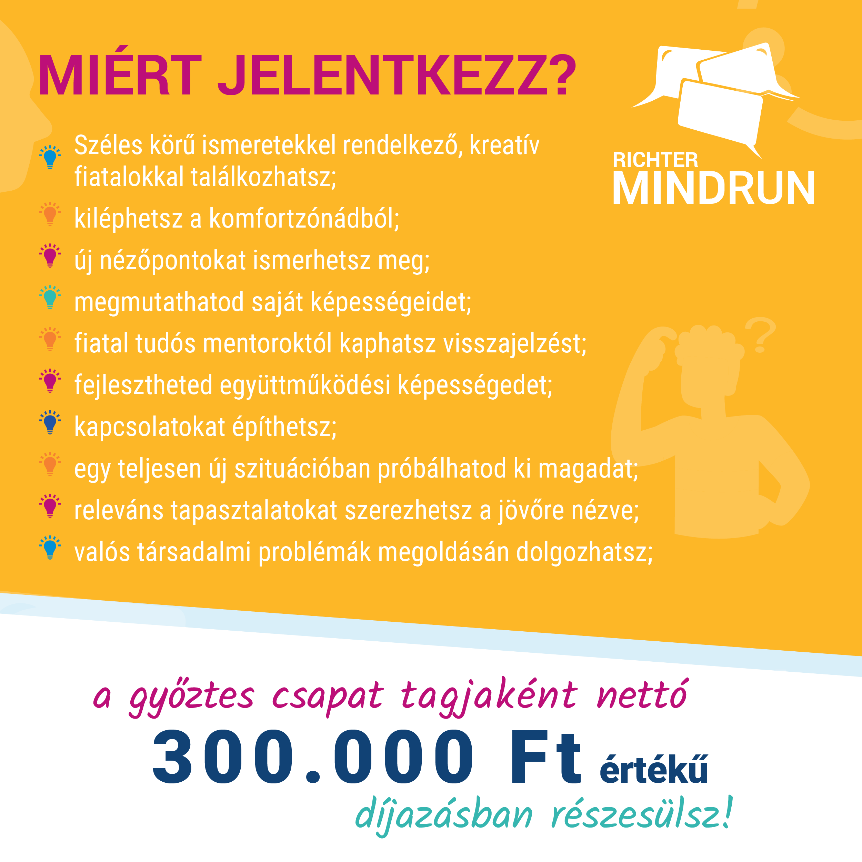 A csapatok munkáját, a prezentációra való felkészítését olyan kiváló mentorok segítik, mint:Dr. Bajer-Molnár Orsolya –biológus, a Bécsi Orvostudományi Egyetemen Higiéniai és Alkalmazott Immunológia IntézetKis-Tóth Ágnes – asztrofizikus, az ELTE TTK Fizikai Intézetének mestertanáraZsiros László Róbert, PhD – tudományos kommunikációs szakértőBajcsi Áron – PhD hallgató, ScUP alapítóDr. Papp Benjamin Tamás – PhD hallgató, ScUP alapítóA teameknek 24 óra áll majd rendelkezésükre, hogy közösen gondolkodva egyedi megoldással álljanak elő egy valós társadalmi problémára. A feladatot a verseny 2. napján ismerik meg. A kidolgozott projektmunkájukat a Richter MindRun zsűrije előtt kell prezentálniuk. A zsűri tagjai:Polgár Judit, a sakktörténet legjobb női játékosaBeke Zsuzsa, PR és kormányzati kapcsolatok osztályvezető, Richter Gedeon Nyrt.Dr. Gonda Imre, Jogi és szellemitulajdon-védelmi főosztályvezető, Richter Gedeon Nyrt.A győztes csapat tagjai 300.000Ft értékű díjazásban részesülnek! A versennyel kapcsolatos kérdéseket a mindrun@richter.hu email címen várjuk.Kövessétek figyelemmel a Richter MindRun Facebook csoportunkat is, ahol egyéb hasznos információkat találhattok. 